ECURIES DE LA GRANGETTE
Domaine de la Grangette haute 11590  OUVEILLAN  
04 68 46 99 67   (06 60 65 62 24, urgences ou SMS)
ecuriesgrangette@gmail.com

PROGRAMME MAI ET JUIN 2021
Inscriptions auprès des enseignants

Nous sommes ouverts dans le respect du couvre feu et du protocole sanitaire : en particulier  LAVAGE DES MAINS OBLIGATOIRE A L’ARRIVÉE, port du masque (sauf à cheval), distanciation physique de 2m.

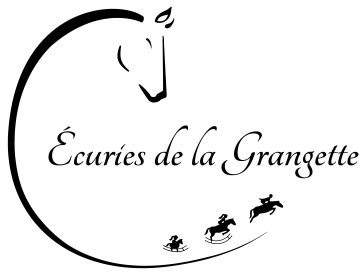  Jeudi 13 après midi et vendredi 14 matin : journées coup de main !
 Grand rangement en prévision du changement de propriétaire
23 et 24 Mai (Pentecôte) : TREC par équipes sur 2 jours : bivouac au club, grillade, concours de pétanque    COMPLET 
Dimanche 6 juin MASTER du club


 Type Derby: avec partie du parcours en sortant de la carrière!
 Tous niveaux !   (35€, pens. ½ pens. 25€)


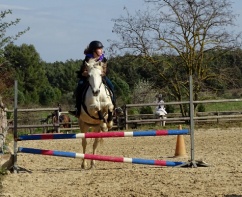 12 juin  FÊTE DE FIN D’ANNEE 

* Animations équestre s  dans le cadre des cours du samedi, ceux qui montent un autre jour peuvent participer (15€)
* Apéritif offert par le centre équestre        
Présentation de la nouvelle équipe et au revoir de Véro…                                              
* Concert de musique africaine avec  ZIZA 
* Repas   préparé par les « MANGETOUT » 15€ (vin et café non compris), enfants moins de 10 ans 12€ moins de 5 ans gratuit régler impérativement à l’avance 
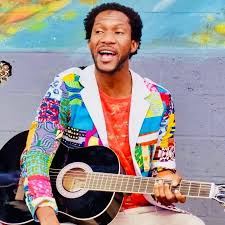 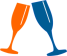 19/20 Juin Stage équitation éthologique avec Ghislaine Joubert, 




PASSAGE DES SAVOIRS 1, 2 et 3 ! 




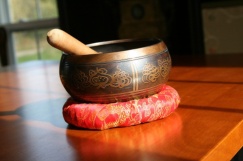 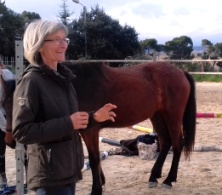 Dimanche 27 JUIN : STAGE avec MANON
Découvrez son nouveau concept : « Complicité  Equine »!
LES COURS ONT LIEU JUSQU’AU  19 JUIN INCLU ECURIES DE LA GRANGETTE
Domaine de la Grangette haute 11590  OUVEILLAN  
04 68 46 99 67   (06 60 65 62 24, urgences ou SMS)
ecuriesgrangette@gmail.com

PROGRAMME MAI ET JUIN 2021
Inscriptions auprès des enseignants

Nous sommes ouverts dans le respect du couvre feu et du protocole sanitaire : en particulier  LAVAGE DES MAINS OBLIGATOIRE A L’ARRIVÉE, port du masque (sauf à cheval), distanciation physique de 2m.

 Jeudi 13 après midi et vendredi 14 matin : journées coup de main !
 Grand rangement en prévision du changement de propriétaire
23 et 24 Mai (Pentecôte) : TREC par équipes sur 2 jours : bivouac au club, grillade, concours de pétanque    COMPLET 
Dimanche 6 juin MASTER du club


 Type Derby: avec partie du parcours en sortant de la carrière!
 Tous niveaux !   (35€, pens. ½ pens. 25€)


12 juin  FÊTE DE FIN D’ANNEE 

* Animations équestre s  dans le cadre des cours du samedi, ceux qui montent un autre jour peuvent participer (15€)
* Apéritif offert par le centre équestre        
Présentation de la nouvelle équipe et au revoir de Véro…                                              
* Concert de musique africaine avec  ZIZA 
* Repas   préparé par les « MANGETOUT » 15€ (vin et café non compris), enfants moins de 10 ans 12€ moins de 5 ans gratuit régler impérativement à l’avance 
19/20 Juin Stage équitation éthologique avec Ghislaine Joubert, 




PASSAGE DES SAVOIRS 1, 2 et 3 ! 




Dimanche 27 JUIN : STAGE avec MANON
Découvrez son nouveau concept : « Complicité  Equine »!
LES COURS ONT LIEU JUSQU’AU  19 JUIN INCLU 